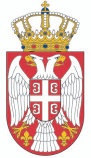 РЕПУБЛИКА СРБИЈАОПШТИНА РАЧА ОПШТИНСКА УПРАВА РАЧАОдељење за привреду, пољопривреду, буџет и финансије-ПОРЕСКИ ИНСПЕКТОР-Број : 436-2/2023-IV-03-2Датум: 22.03.2023. годинеРАЧАГодишњи извештај о раду  Пореског инспектораза 2022. годинуУ периоду  од 01.01.2022. године до 31.12.2022. године стање је следеће:број спречених или битно умањених вероватних настанака штетних последица по законом заштићена добра, права и интересе (превентивно деловање инспекције):	-захваљујући поступању пореског инспектора у наведеном периоду од спречено је даље неопорезивање 4615м2 различитих врста непокретности (куће, гараже,станови, пословни простори) на територији општине Рача. О земљишту порески инспектор није водио посебну евиденцију. обавештавање јавности, пружање стручне и саветодавне подршке надзираним субјектима или лицима која остварују одређена права у надзираним субјектима или у вези са надзираним субјектима, укључујући издавање аката о примени прописа и службене саветодавне посете, превентивни инспекцијски надзори и друге активности усмереним ка подстицању и подржавању законитости и безбедности пословања и поступања и спречавању настанка штетних последица по законом и другим прописом заштићена добра, права и интересе, са подацима о броју и облицима ових активности и кругу лица обухваћених тим активностима (превентивно деловање инспекције):	-порески инспектор је своје деловање у наведеном периоду базирао управо на превентивном деловању, имајући у виду одредбе члана 13. Закона о инспекцијском надзору (“Сл.гласник РС“ бр. 36/2015 и 44/2018-др.закон, 95/2018), као и досадашње искуство у раду које је показало да се надзирани субјекти у великој мери понашају савесно и одговорно, одазивају се на позиве пореског инспектора како писане тако и преко телефона и мејла, долазе на разговоре, сарађују, дају обавештења и изјаве неопходне за правилно утврђивање пореске обавезе, подносе пореске пријаве за непокретности које до тада нису биле у бази ЛПА и измењене пореске пријаве којима се усклађује тренутно стање на терену са подацима у ЛПА. Осим тога порески инспектор се труди да јавно објави све акте који су од значаја за грађане и грађанке општине Рача, одазива се на све телефонске позиве и мејлове, у току и преко радног времена и у свакодневним разговорима помаже надзираним субјектима и саветује их на који начин да поступе у циљу поштовања прописа.ниво усклађености пословања и поступања надзираних субјеката са законом и другим прописом, који се мери помоћу контролних листи:-деловање пореског инспектора усмерено је управо према оним субјектима који нису поступали у складу са законом, како би их пре свега кроз подршку и савете усмерио на поступање којим ће се испоштовати позитивни прописи. Сви надзирани субјекти поступали су у складу са упутствима пореског инспектора. број откривених и отклоњених или битно умањених насталих штетних последицапо законом заштићена добра, права и интересе (корективно деловање инспекције):	-када је у питању корективно деловање, порески инспектор је у наведеном периоду није имао ниједан предмет који је захтевао излазак на терен и корективно деловање инспекције.5) број утврђених нерегистрованих субјеката и мерама спроведеним према њима:није урађено ниједно решење према нерегистрованим субјектима.6) мере  предузете  ради  уједначавања  праксе  инспекцијског надзора и њихово дејство:-порески инспектор је остваривао континуирану комуникацију и сарадњу са осталим инспекцијама у оквиру Општинске управе општине Рача. ниво координације инспекцијског надзора са инспекцијским надзором кога врше друге инспекције:-остварена је добра координација са другим инспекцијама у оквиру инспекцијских послова.материјални, технички и кадровски ресурси које је инспекција користила у вршењу инспекцијског надзора и мерама предузетим у циљу делотворне употребе ресурса инспекције и резултатима предузетих мера:-порески инспектор има на располагању један рачунар и основна средства за рад. придржавање рокова прописаних за поступање инспекције:-све предмете порески инспектор је решио у законом предвиђеним роковима.законитости управних аката донетих у инспекцијском надзору (број другостепених поступака, њихов исход, број покренутих управних спорова и њихов исход):- другостепених поступака није било,- покренутих управних спорова није било у 2022. години.поступање у решавању притужби на рад инспекције, са исходима тог поступања, уз посебно истицање броја поднетих притужби и области рада на које су се односиле:-није било притужби на рад пореског инспектора.обуке и други облици стручног усавршавања инспектора, односно службеника овлашћених за вршење инспекцијског надзора, са бројем тих обука и других облика стручног усавршавања и бројем инспектора, односно службеника овлашћених за вршење инспекцијског надзора који су похађали те обуке и друге облике стручног усавршавања:-порески инспектор није присуствовао ниједном семинару у наведеном периоду.иницијативе за измене и допуне закона и других прописа:-није било иницијатива за измене закона. стање у области извршавања поверених послова инспекцијског надзора: -пореска инспекција не извршава поверене послове инспекцијског надзора.исходи поступања правосудних органа по захтевима за покретање прекршајног поступка, пријавама за привредни преступ и кривичним пријавама које је поднела инспекција.- није било поднетих пријава од стране инспекције.ПОРЕСКИ ИНСПЕКТОР Сузана Милошевић, дипл. правник